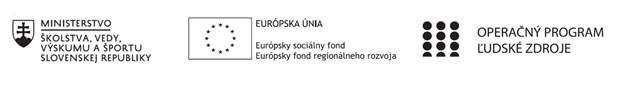 Správa o činnosti pedagogického klubu Príloha:Prezenčná listina zo stretnutia pedagogického klubuPríloha správy o činnosti pedagogického klubu                       PREZENČNÁ LISTINAMiesto konania stretnutia: Gymnázium Hlinská 29, ŽilinaDátum konania stretnutia: 21.09.2020Trvanie stretnutia: od 16.00 hod	do 19.00 hod	Zoznam účastníkov/členov pedagogického klubu:Meno prizvaných odborníkov/iných účastníkov, ktorí nie sú členmi pedagogického klubu  a podpis/y:Prioritná osVzdelávanieŠpecifický cieľ1.1.1 Zvýšiť inkluzívnosť a rovnaký prístup ku kvalitnému vzdelávaniu a zlepšiť výsledky a kompetencie detí a žiakovPrijímateľGymnáziumNázov projektuGymza číta, počíta a bádaKód projektu  ITMS2014+312011U517Názov pedagogického klubu GYMZA CHEMIKDátum stretnutia  pedagogického klubu21.09.2020Miesto stretnutia  pedagogického klubuGymnáziumMeno koordinátora pedagogického klubuMgr. Jana LeibiczerováOdkaz na webové sídlo zverejnenej správywww.gymza.skManažérske zhrnutie:krátka anotácia, kľúčové slová PISA, krajiny OECD a úroveň prírodovednej gramotnosti na SlovenskuHlavné body, témy stretnutia, zhrnutie priebehu stretnutia: Analýza výsledkov medzinárodného merania PISA vo vzťahu k vyučovaciemu predmetu chémiaŠtúdia PISA sa uskutočňuje od roku 2000 v trojročných cykloch a v každom z nich testuje tri hlavné oblasti –         čitateľskú gramotnosť, prírodovednú gramotnosť, matematickú gramotnosť. Jedna z troch oblastí je v každom cykle dominantná – v prvom cykle štúdie PISA (v roku 2000), ako aj v poslednom doteraz realizovanom cykle štúdie PISA (v roku 2018) to bola čitateľská gramotnosť.Od roku 2015 je testovanie iba elektronickou formouZ medzinárodných štúdií výsledkov PISA vyplýva, že žiaci na Slovensku dosahujú sústavne štatisticky významne nižší výkon ako je priemer výkonu žiakov v ostatných krajinách OECD (OECD, PISA key findings, 2003–2012). Z analýzy týchto výsledkov vyplýva, že žiaci majú osvojené veľké množstvo prírodovedných poznatkov a teórií, ale majú problémy: samostatne uvažovať o prírodovedných javoch a súvislostiach, skúmať ich, vytvárať hypotézy, hľadať a navrhovať cesty riešenia, interpretovať zistené dáta, formulovať závery, používať argumentácie k formulácii záverov (Národná správa OECD PISA SK 2006). Závery a odporúčania:vyhľadávanie a využívanie vhodných úloh pre potreby vzdelávania napr. z PISA testovania zamerané na rozvoj prírodovednej gramotnostivyhľadávanie aktivizujúcich metód  a úloh zameraných na zážitkové učenie s cieľom postupného zlepšovania politiky vzdelávania v predmete chémia  Vypracoval (meno, priezvisko)PaedDr. Katarína KitašováDátum21.09.2020PodpisSchválil (meno, priezvisko)Mgr. Jana LeibiczerováDátum21.09.2020PodpisPrioritná os:VzdelávanieŠpecifický cieľ:1.1.1 Zvýšiť inkluzívnosť a rovnaký prístup ku kvalitnému vzdelávaniu a zlepšiť výsledky a kompetencie detí a žiakovPrijímateľ:GymnáziumNázov projektu:Gymza číta, počíta a bádaKód ITMS projektu:312011U517Názov pedagogického klubu:GYMZA CHEMIKč.Meno a priezviskoPodpisInštitúcia1.Bc. Ing. Jarmila TuroňováGymnázium Hlinská 292.PaedDr. Katarína KitašováGymnázium Hlinská 293.Mgr. Jana LeibiczerováGymnázium Hlinská 294.RNDr. Katarína LaštíkováGymnázium Hlinská 29č.Meno a priezviskoPodpisInštitúcia